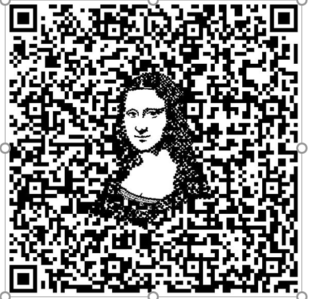 Codes to Me AssessmentName:							Period:Cube Assessment (40 point): 12345CompletenessYou did not complete your cube and are missing images You partially completed your cube and images You complete your cube but are missing some of the 3 required imagesYou completed the construction of your cubes and have the 3 images but they are not in the correct panels You completed the construction of your cube including placing all 3 images on the correct planes Construction QualityMost of your areas are flawed related to  construction, image size or gluingYou have major areas that are flawed related to construction, image size or gluingYou have some areas that are flawed related to construction, image size or gluingAccept for minor areas, your construction is neat and correct with the images trimmed to the correct size and completely glued downYour construction is neat and correct with the images trimmed to the correct size and completely glued downMovie completionYou did not complete your movieYour movie is partially finished and you do not have a QR codeYour movie is finished but you did not make a QR codeYour movie is finished but does not link to your QR codeYou completed your movie and it is viewable through your QR codeRequired sectionsYou are missing more than four of your sectionsYou are missing more than three of your sectionsYou are missing two of your sections and/or your existing sections are not completeWhile you have most of your sections. You are missing one and/or your existing sections are not completeYou fully completed all required seven sectionsCreativeYour cube and movie fill the basic requirements but are not thoughtful or creativeYou have the required sections but have only slightly reflected your personality creativelyYour cube and movie have limited creative elements to themYour cube and movie are somewhat creative and thoughtfulYour cube and movie are creative and thoughtful!Used time, care & effortYou did not utilize your time in class productivelyWhile you were somewhat productive in class you could have used much more of your timeWhile you had times that were productive, you had many times that you did not utilize your time wellYou had times that were productive with some minor distractionsYou made productive use of every available moment in classListened and were silent during instructionYou were distracting while instructions were being givenYou were somewhat attentive but also distracted / talkingYou were attentive but missed some elements due to being distractedYou were mostly attentive with minor distractionsYou were attentive while instruction were givenFollowed rules, team tasks & clean upYou did not follow through with task/clean up or broke rulesYou mostly followed rules and task/clean upYou followed rules and completed somewhat of your tasks/clean upYou followed rules and completed most of your tasks/clean upNot only did you follow rules/tasks, but you also went above and beyond to be helpful